В последние годы развитие агропромышленного производства в России входит в число важнейших задач государственной политики.Производством продукции сельского хозяйства Самарской области занимаются около 500 сельскохозяйственных организаций различных организационно-правовых форм, более 1500 крестьянских (фермерских) хозяйств и индивидуальных предпринимателей, личные подсобные и другие индивидуальные хозяйства населения. Валовая продукция сельского хозяйства в хозяйствах всех категорий в 2021 году составила 149 млрд рублей – 87,8% к уровню 2020 года. Удельный вес растениеводства – 71,2%, животноводства – 28,8%.Наш регион из-за особенностей почвы и климатических условий всегда считался зоной рискованного земледелия, но, несмотря на это, полностью обеспечивает себя продовольственным, семенным, фуражным зерном, а также картофелем и овощами. По состоянию на 1 сентября 2022 года в сельскохозяйственных организациях Самарской области собрано более 2 млн тонн зерна (в 1,3 раза больше прошлогодних значений) при средней урожайности 33,0 центнеров с гектара. Основными зернопроизводящими районами губернии являются, Сергиевский, Ставропольский, Хворостянский, Челно-Вершинский и Похвистневский.На конец августа поголовье крупного рогатого скота в сельскохозяйственных организациях Самарской области составило 70,3 тыс. голов, что на 8,1% меньше уровня предыдущего года; средняя продуктивность от коров молочного стада в сельскохозяйственных организациях, включая микропредприятия, по сравнению с предыдущим годом, выросла на 4,3% благодаря увеличению численности поголовья с высоким генетическим потенциалом. За период с начала года сельскохозяйственными организациями Самарской области произведено 38,1 тыс. тонн мяса (в живом весе), 98,6 тыс. тонн молока.Второе воскресенье октября – период окончания основных полевых работ – по праву считается профессиональным праздником работников сельского хозяйства и перерабатывающей промышленности в России. Традиционно в дни завершения очередного сельскохозяйственного года на территории Поволжской государственной зональной машиноиспытательной станции собираются ведущие специалисты отрасли, представители крупных аграрных и перерабатывающих предприятий, чтобы поделиться передовым опытом, представить свои достижения, максимум информации и обсудить самые актуальные проблемы развития отрасли.По приглашению Министерства сельского хозяйства и продовольствия Самарской области участие в Поволжской агропромышленной выставке - XXIV стало ежегодной традицией для сотрудников отдела статистики сельского хозяйства и окружающей природной среды Самарастата.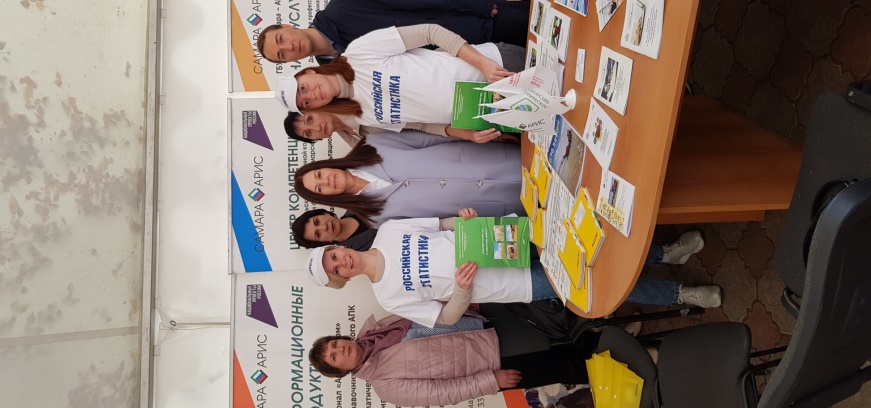 В рамках деловой программы специалисты отдела побывали на интерактивной площадке современных научно-технических достижений в АПК, пообщались с представителями внутреннего рынка сельхозпроизводителей, поделились с коллегами информацией о первых итогах СХМП-2022 и рассказали о специальности статистика и возможностях трудоустройства в Самарастате.